For Immediate Release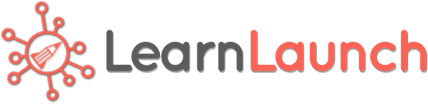 N2nSERVICES, WORLDWIDE CENTER FOR MATHEMATICS, 30HANDS, ANGEL ED. INC.INTRODUCE NEW PRODUCTS AT LEARNLAUNCH / MIT SLOAN.ED ED TECH CONFERENCEPlayrific Announces Flink Learning Partnership, BoomWriter Media RecapsThis Week’s Technology Heroes Program Launch At Sold-Out Event.CAMBRIDGE, MA, February 1, 2013 –  Ed Tech  companies  30hands,  Angel Ed Inc., N2NServices and The Worldwide Center for Mathematics each announced new products and services at today’s “Across Boundaries: Innovation & The Future of Education” conference co-sponsored by MIT Sloan.Ed and LearnLaunch, a non-profit organization driving the growth of learning and education technology companies and the New England ed tech business cluster.  Playrific’s partnership with Flink Learning was also announced today at the Conference, and BoomWriter Media recapped details of its new Technology Heroes Program for attendees.30hands released the beta edition of its mobile app ( http://www.ipresentonline.com/) that allows students and teachers to easily create stories or presentations based on photos, images or slides using a smart phone or tablet. N2N Services announces the eNtourage product suite for Higher Education, comprised of several Mobile Applications that transform Inquiry Management, Admissions Applicant Management, Student Registration and Alumni Management.  The eNtourage product suite supports the entire Student Lifecycle (Recruitment, Retention, Progression and Graduation) on a mobile device, and includes out-of-the-box integrations with popular LMS and Student Information Systems.The Worldwide Center of Mathematics, creators of affordable digital textbooks in the math and computer science fields, today announced the formal release of its first fully open digital textbook.  A Term of Commutative Algebra by Allan Altman and Steve Kleiman is available in digital and print format; the digital version is available to students free of charge, and the book has been adopted at MIT for the 2012-2013 academic year.
Playrific is pleased to announce a new partnership with Flink learning, which will enable the company to add over 3,000 digital learning activities to its current mix of educational and entertaining content offered to kids 10-and-under via web, iOS and Android apps.  The new Flink content that Playrific will be incorporating into its platform includes e-Books, electronic worksheets and instructional games for reading, math, spelling, phonics, writing, science and social studies. Playrific expects the partnership to help accelerate the growth of both companies. The Playrific iOS app has been downloaded over 20,000 times since its release in November 2012.Angel Ed Inc. unveiled a new platform to address the challenges of education funding and debt by allowing donors to invest in individual students, industries, or cities, take a meaningful role in shaping the future.BoomWriter Media provided attendees with details of its Technology Heroes Program, which it announced earlier this week will go into pilot with several public school districts in Massachusetts. Leveraging the company’s proprietary Web-based publishing platform, the program lets students collaborate with classmates to create stories in a competitive environment.  Pebbles of "Pebbles' Reading Rockstars" and Hot 96.9 Boston FM Radio will kick-off book writing competitions by authoring the first chapter to prompt  and inspire students to collaboratively author subsequent chapters. BoomWriter, with generous support of corporate partners, will publish finished stories in books.“The new products and services introduced today reflect the growing momentum and migration to digital learning modes, new conceptual thinking to pressing educational challenges, and the innovation and leadership in education and ed tech with which Boston and New England have long been synonymous,”  concluded   Marissa Lowman,  Executive Director of LearnLaunch.     Supporting Resources:www.LearnLaunch.org (organization, conference, speaker bios, etc.)https://www.facebook.com/learnlaunchhttps://twitter.com/LearnLaunchhttp://blog.learnlaunch.orgContacts:Marissa Lowman				Maureen MacGregorLearnLaunch 					Pelorus Communicationspress@learnlaunch.org				Maureen@Peloruscom.com617-651-1631					978-473-1016